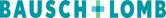 Le laboratoire Bausch + Lomb, filiale du Groupe, développe et commercialise des traitements médicaux innovants au travers de ses activités Pharmacies et Grossistes, Médecins Spécialistes, Hôpitaux et Cliniques, et Opticiens et Chaines.

Notre gamme de produits de conseil, fortement reconnue notamment grâce aux marques CINQ SUR CINQ, ReNu, DESOMEDINE, CERULYSE ou PRESERVISION, se développe et se diversifie par le lancement de nombreux produits innovants.

Le fort dynamisme de nos activités OTC, nous amène à recruter un PHARMACIEN CONSEIL CHAUVIN H/F sur les départements 11p, 12p, 15p, 34p, 46p et 81 en CDD de 6 mois.

Rattaché au Directeur Régional, le Pharmacien Conseil a pour objectif de vendre auprès des Pharmaciens d’officine et des parapharmacies les produits de la gamme conseil Chauvin Bausch+Lomb, tout en formant les équipes officinales aux produits et aux pathologies.
MISSIONS PRINCIPALES :

• Développer notre partenariat avec les Pharmaciens du secteur au travers de la prise de commandes et de l’information médicale spécifique sur nos gammes de produits à forte valeur ajoutée.

• Réaliser la formation des équipes officinales in situ ou lors de soirées de formation en valorisant notre image d’expertise et de proximité. A cet effet, vous suivrez une formation scientifique à votre arrivée.

• Gérer un portefeuille clients, la prospection et la planification de tournées grâce aux supports fournis (IPad, IPhone, PC, voiture de fonction) et veiller à la mise en place effective des campagnes marketing.

• Effectuer un reporting régulier auprès de votre Manager.

RELATIONS INTERNES ET EXTERNES DU POSTE :

• Service marketing.
• Service clients, centre d’appel.
• Direction commerciale
• Pharmacies d’officines et parapharmacies.
PROFIL RECHERCHE :Nous recherchons un Docteur en Pharmacie H/F fort d’une sensibilité scientifique lui permettant de former nos partenaires aussi bien sur nos produits que sur les pathologies afférentes et ayant une fibre commerciale démontrée.Doté d’un excellent sens commercial, vous êtes rigoureux, autonome, et faites preuve de grandes capacités d’adaptation. Vous possédez un réel esprit d’équipe qui vous permettra de répondre aux exigences d’un environnement réactif et exigent où la culture clients prédomine.
SECTEUR : départements 11p, 12p, 15p, 34p, 46p et 81

CLASSIFICATION DU POSTE : Groupe 6 / CDD de 6 mois

Vous avez envie de rejoindre une entreprise innovante et dynamique qui vous permettra de relever des challenges professionnels valorisants ? Rejoignez-nous !


Pour postuler, merci d'envoyer votre CV et lettre de motivations sur http://www.bausch.fr/rh/Offres/PCC407-Auvergne-Delegue-pharmaceutique-H-F--departements-11p-12p-15p-34p-46p-et-81_217.html 